AMENDED NOTICEMay 24, 20198:00 a.m.MEMORANDUMTO:	2019-2023 Members of the Council – Elect 	City of Jacksonville	Jacksonville, FloridaFR:	Aaron L. Bowman	Jacksonville City CouncilRE:	Special Meeting of the Council –Elect (2019-2023)In accordance with the provision of Rule 1.102(b) of the Rules of the Council, as President of the Jacksonville City Council, I am hereby calling a meeting of the members of the 2019-2023 Council-Elect of the City Council of Jacksonville.  The purpose of the meeting is to elect a 2019-2020 President-Designate and Vice President-Designate.  (Individuals who are eligible to vote on this issue are 2019-2023 Council Members – Elect who will take office on July 1, 2019.)The meeting will be held on Tuesday, May 28 2019, at 11:30 a.m., in the Council Chamber, - 1st Floor City Hall-St. James Building, 117 West Duval Street, Jacksonville, Florida.Please contact Dr. Cheryl L. Brown, Director at 904.630.1452, for additional information or correspondence.All interested parties are invited to attend.CLB/clbXC:	Council Members (2015-2019)					Kyle Billy, Council Auditor	Cheryl L Brown, Director-Jacksonville City Council		Jason Gabriel, General Counsel	Carol Owens, Chief of Legislative Services			Kim Taylor, Asst. Council Auditor	Jessica Matthews, Sr. Manager- Legislative Services		Margaret  Sidman, Deputy General Counsel	Jeff Clements, Chief of Research					Paige Johnston, OGC	Honorable Lenny Curry, Mayor					Brian Hughes, Chief of Staff, Office of Mayor	Sam Mousa, CAO-Office of the Mayor				File Copy						Jordan Elsbury, Liaison- Office of Mayor				Cityc@coj.net	Media								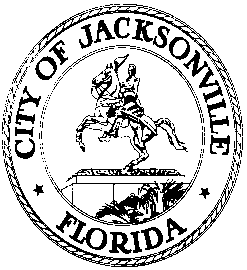 OFFICE OF THE CITY COUNCILAARON L. BOWMAN, PRESIDENTSUITE 425, CITY HALLCOUNCIL DISTIRCT 3117 WEST DUVAL STREETOFFICE (904) 630-1386JACKSONVILLE, FLORIDA 32202FAX (904) 630-2906E-MAIL: ABOWMAN@COJ.NET